Přihláška na příměstský tábor TálínÚdaje o dítětiJméno: ………………………………………………………………………………………………………………..Příjmení: ……………………………………………………………………………………………………………..Adresa: ………………………………………………………………………………………………………………..Rodné číslo: …………………………………………………………………………………………………………Datum narození: …………………………………………………………………………………………………Rodič/zákonný zástupceJméno: ………………………………………………………………………………………………………………..Příjmení: ……………………………………………………………………………………………………………..Telefon: ……………………………………………………………………………………………………………….Mail: ……………………………………………………………………………………………………………………Další důležité informace (alergie, užívané léky, fobie….)……………………………………………………………………………………………………………………………………………………………………………………………………………………………………………………………………………………………………………………………………………………………………………………………………………………………………………………………………………………………………………………………………………………………………………………………….Příchod dětí: 7:30 – 8:00Vyzvedávání dětí: 15:30 – 16:00Předávání dětí bude probíhat v zázemí příměstského tábora a to v sále tálínské hospody.Vyplněné přihlášky posílejte na mail markova.rp@gmail.com. V případě dotazů neváhejte volat na číslo 728 183 578 – Bc. Kateřina Marková a to v čase mezi 8-17h ve všední dny. Po přijetí přihlášky a jejím zaevidování obdržíte email s podrobnými informacemi. 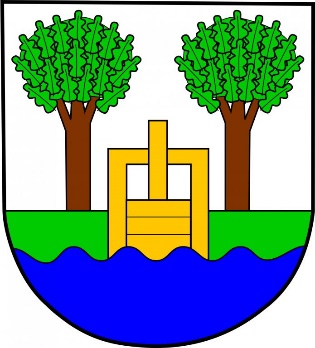 Příměstský tábor je realizován za finanční podpory a pod záštitouobce Tálín.